 Реклама в официальном каталоге Макет рекламы должен быть предоставлен до 1 октября 2018  года согласно техническим требованиям! Предоставление в аренду помещения для проведения презентации (цена по запросу) Настоящим подтверждаем наше участие в ХII Международной выставке «ТРАНСПОРТ РОССИИ». Просим зарезервировать для нашей компании выставочную площадь, указанную выше.ЗАКАЗЧИК:							ИСПОЛНИТЕЛЬ:Подпись _____________ ФИО ________________ Дата _________     Подпись__________ФИО_______________Дата_______   М.П.								М.П.ПРАВИЛА И ИНСТРУКЦИИ:По вопросам участия просим Вас обращаться в ООО «Бизнес Диалог». Тел.: +7 (495) 988 1800, info@transweek.ru ЗАКАЗЧИК:							ИСПОЛНИТЕЛЬ:Подпись _____________ ФИО ________________ Дата _________     Подпись__________ФИО_______________Дата_______   М.П.								М.П.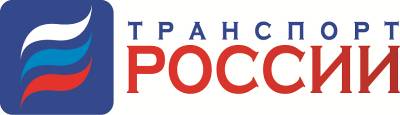 XII МЕЖДУНАРОДНАЯ ВЫСТАВКА«ТРАНСПОРТ РОССИИ»20 - 22 ноября 2018 г.XII МЕЖДУНАРОДНАЯ ВЫСТАВКА«ТРАНСПОРТ РОССИИ»20 - 22 ноября 2018 г.XII МЕЖДУНАРОДНАЯ ВЫСТАВКА«ТРАНСПОРТ РОССИИ»20 - 22 ноября 2018 г.XII МЕЖДУНАРОДНАЯ ВЫСТАВКА«ТРАНСПОРТ РОССИИ»20 - 22 ноября 2018 г.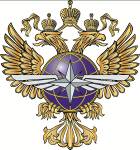  г. Москва, Гостиный двор г. Москва, Гостиный двор г. Москва, Гостиный двор г. Москва, Гостиный двор г. Москва, Гостиный двор г. Москва, Гостиный дворНазвание компании:                                                                                                      ИНН:Название компании:                                                                                                      ИНН:Название компании:                                                                                                      ИНН:Название компании:                                                                                                      ИНН:Название компании:                                                                                                      ИНН:Название компании:                                                                                                      ИНН:В лице:                                                                                                                            КПП:В лице:                                                                                                                            КПП:В лице:                                                                                                                            КПП:В лице:                                                                                                                            КПП:В лице:                                                                                                                            КПП:В лице:                                                                                                                            КПП:Действующего на основании:                                                                                       р/сДействующего на основании:                                                                                       р/сДействующего на основании:                                                                                       р/сДействующего на основании:                                                                                       р/сДействующего на основании:                                                                                       р/сДействующего на основании:                                                                                       р/сКонтактное лицо:                                                                                                          БанкКонтактное лицо:                                                                                                          БанкКонтактное лицо:                                                                                                          БанкКонтактное лицо:                                                                                                          БанкКонтактное лицо:                                                                                                          БанкКонтактное лицо:                                                                                                          БанкДолжность:                                                                                                          Должность:                                                                                                          Должность:                                                                                                          Должность:                                                                                                          Должность:                                                                                                          Должность:                                                                                                          Фактический адрес:                                                                                                        к/сФактический адрес:                                                                                                        к/сФактический адрес:                                                                                                        к/сФактический адрес:                                                                                                        к/сФактический адрес:                                                                                                        к/сФактический адрес:                                                                                                        к/сЮридический адрес:                                                                                                     БИКЮридический адрес:                                                                                                     БИКЮридический адрес:                                                                                                     БИКЮридический адрес:                                                                                                     БИКЮридический адрес:                                                                                                     БИКЮридический адрес:                                                                                                     БИКСтрана:                                   Страна:                                   Город:                                   Город:                                   Индекс:Индекс:Тел. (код):Тел. (код):Тел. (код):Факс (код):Факс (код):Факс (код):E-mail:E-mail:E-mail:Сайт: www.Сайт: www.Сайт: www.Вид деятельности:Вид деятельности:Вид деятельности:Вид деятельности:Вид деятельности:Вид деятельности: Необорудованная площадь в зоне С                                                      11 500 руб. за м2                  Необорудованная площадь в зоне С                                                      11 500 руб. за м2                  Необорудованная площадь в зоне С                                                      11 500 руб. за м2                  Необорудованная площадь в зоне С                                                      11 500 руб. за м2                 м2       руб. Необорудованная площадь в  зоне В  (мин. 24 м2 )                              17 250 руб. за м2                                                                                                                           Необорудованная площадь в  зоне В  (мин. 24 м2 )                              17 250 руб. за м2                                                                                                                           Необорудованная площадь в  зоне В  (мин. 24 м2 )                              17 250 руб. за м2                                                                                                                           Необорудованная площадь в  зоне В  (мин. 24 м2 )                              17 250 руб. за м2                                                                                                                           Необорудованная площадь в зоне А  (мин. 36 м2)                               23 000 руб. за м2                                                                                                                           Необорудованная площадь в зоне А  (мин. 36 м2)                               23 000 руб. за м2                                                                                                                           Необорудованная площадь в зоне А  (мин. 36 м2)                               23 000 руб. за м2                                                                                                                           Необорудованная площадь в зоне А  (мин. 36 м2)                               23 000 руб. за м2                                                                                                                           м2        руб.Включает: площадь в павильоне, уборку в проходах и местах общего пользования, общая охрану павильона, один бейдж на  площади. ВАЖНО!!! План застройки стенда необходимо утвердить не позднее, чем за 2 месяца до начала выставкиВключает: площадь в павильоне, уборку в проходах и местах общего пользования, общая охрану павильона, один бейдж на  площади. ВАЖНО!!! План застройки стенда необходимо утвердить не позднее, чем за 2 месяца до начала выставкиВключает: площадь в павильоне, уборку в проходах и местах общего пользования, общая охрану павильона, один бейдж на  площади. ВАЖНО!!! План застройки стенда необходимо утвердить не позднее, чем за 2 месяца до начала выставкиВключает: площадь в павильоне, уборку в проходах и местах общего пользования, общая охрану павильона, один бейдж на  площади. ВАЖНО!!! План застройки стенда необходимо утвердить не позднее, чем за 2 месяца до начала выставкиВключает: площадь в павильоне, уборку в проходах и местах общего пользования, общая охрану павильона, один бейдж на  площади. ВАЖНО!!! План застройки стенда необходимо утвердить не позднее, чем за 2 месяца до начала выставкиВключает: площадь в павильоне, уборку в проходах и местах общего пользования, общая охрану павильона, один бейдж на  площади. ВАЖНО!!! План застройки стенда необходимо утвердить не позднее, чем за 2 месяца до начала выставкиВключает: площадь в павильоне, уборку в проходах и местах общего пользования, общая охрану павильона, один бейдж на  площади. ВАЖНО!!! План застройки стенда необходимо утвердить не позднее, чем за 2 месяца до начала выставки Стандартная застройка *                                                                        3 500 руб. за м2                  Стандартная застройка *                                                                        3 500 руб. за м2                  Стандартная застройка *                                                                        3 500 руб. за м2                  Стандартная застройка *                                                                        3 500 руб. за м2                 м2       руб. Улучшенный выставочный модуль  (вариант 1)*                             9 700  руб. за м2                                                                                                                           Улучшенный выставочный модуль  (вариант 1)*                             9 700  руб. за м2                                                                                                                           Улучшенный выставочный модуль  (вариант 1)*                             9 700  руб. за м2                                                                                                                           Улучшенный выставочный модуль  (вариант 1)*                             9 700  руб. за м2                                                                                                                           Улучшенный выставочный модуль  (вариант 2)*                            11 400 руб. за м2                                                                                                                           Улучшенный выставочный модуль  (вариант 2)*                            11 400 руб. за м2                                                                                                                           Улучшенный выставочный модуль  (вариант 2)*                            11 400 руб. за м2                                                                                                                           Улучшенный выставочный модуль  (вариант 2)*                            11 400 руб. за м2                                                                                                                           м2        руб.*Эскизы и варианты комплектации в руководстве участника выставки*Эскизы и варианты комплектации в руководстве участника выставки*Эскизы и варианты комплектации в руководстве участника выставки*Эскизы и варианты комплектации в руководстве участника выставки*Эскизы и варианты комплектации в руководстве участника выставки*Эскизы и варианты комплектации в руководстве участника выставки*Эскизы и варианты комплектации в руководстве участника выставкиВыберите тип стенда и размер наценкиВыберите тип стенда и размер наценкиВыберите тип стенда и размер наценкиВыберите тип стенда и размер наценкиВыберите тип стенда и размер наценкиВыберите тип стенда и размер наценкиВыберите тип стенда и размер наценки Линейный стенд - 0% Открыта одна сторона(мин. ) Угловой стенд - 10 %Открыты две стороны  (мин. )  Полуостров - 15 %Открыты три стороны  (мин. 24 м2) Остров - 20 %Открыты четыре стороны  (мин. 40 м2) Остров - 20 %Открыты четыре стороны  (мин. 40 м2)ИТОГОНаценкаРуб. Двухэтажный стенд  50 %  (дополнение к наценкам на размещение стенда) Двухэтажный стенд  50 %  (дополнение к наценкам на размещение стенда) Двухэтажный стенд  50 %  (дополнение к наценкам на размещение стенда) Двухэтажный стенд  50 %  (дополнение к наценкам на размещение стенда) Двухэтажный стенд  50 %  (дополнение к наценкам на размещение стенда)ИТОГОНаценкаРуб. Регистрационный взнос (Обязательно для каждого экспонента)                                       27 500 Регистрационный взнос (Обязательно для каждого экспонента)                                       27 500 Регистрационный взнос (Обязательно для каждого экспонента)                                       27 500 Регистрационный взнос (Обязательно для каждого экспонента)                                       27 500 Регистрационный взнос (Обязательно для каждого экспонента)                                       27 500руб. Регистрационный взнос (Для  каждого субэкспонента)                                                        27 500              руб. Регистрационный взнос (Для  каждого субэкспонента)                                                        27 500              руб. Регистрационный взнос (Для  каждого субэкспонента)                                                        27 500              руб. Регистрационный взнос (Для  каждого субэкспонента)                                                        27 500              руб. Регистрационный взнос (Для  каждого субэкспонента)                                                        27 500              руб. Регистрационный взнос (Для  каждого субэкспонента)                                                        27 500              руб.Включает: компьютерную систему регистрации, размещение информации об участнике на сайте и в каталоге выставки, Сертификат участника, 1 билет на вечернее мероприятие Включает: компьютерную систему регистрации, размещение информации об участнике на сайте и в каталоге выставки, Сертификат участника, 1 билет на вечернее мероприятие Включает: компьютерную систему регистрации, размещение информации об участнике на сайте и в каталоге выставки, Сертификат участника, 1 билет на вечернее мероприятие Включает: компьютерную систему регистрации, размещение информации об участнике на сайте и в каталоге выставки, Сертификат участника, 1 билет на вечернее мероприятие Включает: компьютерную систему регистрации, размещение информации об участнике на сайте и в каталоге выставки, Сертификат участника, 1 билет на вечернее мероприятие Включает: компьютерную систему регистрации, размещение информации об участнике на сайте и в каталоге выставки, Сертификат участника, 1 билет на вечернее мероприятие Включает: компьютерную систему регистрации, размещение информации об участнике на сайте и в каталоге выставки, Сертификат участника, 1 билет на вечернее мероприятие 1 полоса, формат А5 (полноцвет)  40 000 руб.                                   руб.2 полосы (разворот) , формат А5 (полноцвет)  60 000 руб.руб.Внимание! Для представителей компании-экспонента установлена скидка 50% на  участие в мероприятиях «Транспортной недели – 2018»ЦЕНЫ УКАЗАНЫ С УЧЕТОМ НДС 18%ОБЩАЯ СТОИМОСТЬ    руб.                   В ТОМ ЧИСЛЕ НДС 18%  руб.А. Участник выставки (в дальнейшем именуемый ЗАКАЗЧИК) обязан придерживаться условий, правил и инструкций, изложенных в данном документе. Любые изменения должны производиться в письменной форме и быть подписаны организатором (в дальнейшем именуемым ИСПОЛНИТЕЛЬ),  который имеет полное право толковать, создавать или вносить поправки в эти правила, при этом данные изменения и дополнения не должны ущемлять права участника и приводить к возникновению дополнительных обязательств со стороны ИСПОЛНИТЕЛЯ.Б. ЗАКАЗЧИК не имеет права выставлять свои экспонаты до полной предоплаты всех оговоренных в данной Заявке расходов. В. Права ЗАКАЗЧИКА не могут быть переданы другой компании или физическому лицу. ЗАКАЗЧИК не имеет права передавать площадь, забронированную в соответствии с данной Заявкой,  а также сдавать ее в субаренду целиком или частично. ЗАКАЗЧИК не имеет права по своему усмотрению занимать какую-либо определенную площадь, прежде чем не будет произведено ее распределение ИСПОЛНИТЕЛЕМ.Г. ЗАКАЗЧИК не имеет права ухудшать обзор других экспозиций или производить любые действия, вызывающие возражения других участников выставки. Освещение экспозиции должно быть организовано таким образом, чтобы не мешать соседним стендам. Запрещены звуковые устройства, против использования которых возражает ИСПОЛНИТЕЛЬ.Д. ЗАКАЗЧИК не имеет права устраивать лотереи, пожертвования и другие рекламные мероприятия, требующие присутствия участников или гостей в определенном месте, в определенное время без согласования с  ИСПОЛНИТЕЛЕМ.Е. Часы посещения выставки определяются только ИСПОЛНИТЕЛЕМ. Вход осуществляется по пригласительным билетам или пропускам. Пропуск не может быть передан другому лицу.Ж. ЗАКАЗЧИКУ не разрешается выносить свои экспонаты со своей выставочной площади до официального окончания выставки. ЗАКАЗЧИК должен иметь официального представителя, присутствующего в павильоне в течение всего срока выставки, а также во время монтажа и демонтажа выставочной площади ЗАКАЗЧИКА. З. ИСПОЛНИТЕЛЬ не несет ответственности за потери, кражи, или повреждения, нанесенные лицам или экспонатам. ИСПОЛНИТЕЛЬ примет необходимые меры предосторожности (обеспечение круглосуточной охраны павильона выставки и  т.п.), но не гарантирует защиту от потерь, поэтому освобождает себя от любой ответственности за повреждения или ущерб. ЗАКАЗЧИКУ настоятельно рекомендуется застраховать свои экспонаты и другое оборудование,  за которое он несет ответственность.И. Издатель каталога, ИСПОЛНИТЕЛЬ, агенты, сотрудники не несут ответственности за ошибки или  пропуски в материалах, подготовленных и предоставленных рекламодателем или ЗАКАЗЧИКОМ.К. Заполнение данной Заявки и ее получение ИСПОЛНИТЕЛЕМ означает, что ЗАКАЗЧИК согласен полностью со своим участием в выставке на указанных в настоящей Заявке условиях, а также принимает на себя обязательства по оплате такового участия в размере и порядке, указанном в настоящей Заявке.Л. ИСПОЛНИТЕЛЬ не несет ответственности за потери, ущерб или задержки, возникшие в результате войны, гражданских актов, военных действий и других форс-мажорных обстоятельствах, затрудняющих или срывающих проведение выставки, конференции. ИСПОЛНИТЕЛЬ оставляет за собой право перенести проведение выставки на более позднее время или  в другое место. ЗАКАЗЧИК признает, что ИСПОЛНИТЕЛЬ также понес значительный ущерб в результате вышесказанного, поэтому отказывается от возмещения убытков. Суммы, выплаченные ИСПОЛНИТЕЛЮ в качестве взносов или другие расходы в связи с проведением выставки, остаются в собственности ИСПОЛНИТЕЛЯ.М. ИСПОЛНИТЕЛЬ не несет ответственности за предоставление помощи ЗАКАЗЧИКУ  в получении паспорта и въездной визы в страну проведения выставки. Неудачные попытки ЗАКАЗЧИКА выставки получить эти документы в соответствующих правительственных инстанциях не освобождают его от обязательств, закрепленных данной Заявкой. ЗАКАЗЧИК в этом случае может найти себе замену в лице третьей стороны или другой компании, которая смогла получить необходимые документы на въезд и выполнить все правительственные формальности страны проведения выставки. Ответственность за такую замену всецело несет ЗАКАЗЧИК, предоставивший данную Заявку. Н. ИСПОЛНИТЕЛЬ не несет ответственности за любые потери, ущерб и задержку, возникшие в результате перевозки грузов ЗАКАЗЧИКА (транспортировка, погрузка-разгрузка и таможенная очистка) в страну проведения выставки и обратно. ЗАКАЗЧИКУ необходимо соответствующим образом застраховать свой груз. О. ИСПОЛНИТЕЛЬ не несет ответственности за потери, связанные с отменой, отсрочкой, отказом или сокращением в целом или части выставки, конференции по причинам, от него не зависящим. Участнику выставки рекомендуется застраховать свои расходы по участию в выставке на случай таких отмен.П. ЗАКАЗЧИК признает, что не было сделано никаких заявлений (устных или письменных) в отношении предполагаемых размеров прибыли, которая будет получена в результате участия в выставке.